Publicado en Madrid el 08/11/2019 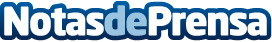 EASYRECRUE señala los 5 aspectos más valorados por los millennials a la hora de elegir trabajoLos millennials, aquellos nacidos entre 1981 y 1995, representan un 35% de la fuerza laboral actual a nivel mundial. Atraer y retener el talento de las nuevas generaciones se ha convertido en todo un reto para las empresasDatos de contacto:eVerythink PR915519891Nota de prensa publicada en: https://www.notasdeprensa.es/easyrecrue-senala-los-5-aspectos-mas-valorados Categorias: Nacional Telecomunicaciones Comunicación Marketing Emprendedores E-Commerce Recursos humanos http://www.notasdeprensa.es